Оздоровление детей из малоимущих семей20.06.2023 г. Управлением социальной защиты населения Красносулинского района отправлена группа детей, состоящая из 60 человек, к месту отдыха  в Детский санаторно-оздоровительный комплекс «Спутник», расположенный на побережье Азовского моря (Неклиновский район, с. Натальевка, ул.Чехова, д.224).Отдых проходит на берегу Азовского моря. Лагерь имеет собственный пляж, который оборудован навесами от солнца и раздевалками, душевыми, богатая спортивная инфраструктура. К услугам отдыхающих детей отдельные спальные комнаты с удобствами (душ, умывальник, туалет) в номере или на этаже. В 2023 году начали работать 5 новых спальных корпусов на 245 мест.  Пяти разовое питание построено с учетом возрастных физиологических потребностей организма  в белках, жирах и углеводах.Детский санаторно-оздоровительный комплекс «Спутник» проводит реабилитацию соматически-ослабленных детей с заболеваниями верхних дыхательных путей (синуситы, тонзиллиты), органов дыхания не туберкулез-ной этиологии (бронхиты), нарушение осанки, опорно-двигательного аппарата, нервной системы, сердечно-сосудистой системы, желудочно-кишечного тракта.Досуг в ДОК «Спутник» направлен на оказание спортивно - оздоровительных, дополнительных образовательных, воспитательных и развлекательных услуг в динамичных  игровых формах, позволяющих раскрыть таланты и реализовать себя каждому ребенку.На территории ДОК «Спутник» имеется собственный крытый зал со сценой и специальным  музыкальным и световым оборудованием  для проведения ежедневных общелагерных  культурно-массовых мероприятий и дискотек. Организованы отрядные места. В ДОК «Спутник» работает собственная телестудия, обладающая профессиональным оборудованием и аппаратурой, а также зал компьютерных игр на 8 посадочных мест. Ежедневно выпускается видео хроника о жизни отдыхающих.ДОК «Спутник»  - это более 1000 кв. м золотого морского песка. Морские купания осуществляются в обозначенных секторах под наблюдением  плаврука, инструкторов – спасателей и медицинского работника. Купание проводится ежедневно согласно распорядку дня. Для детей, не умеющих плавать, организуются группы по обучению плаванию. Пляж оборудован теневыми навесами и кабинками для переодевания.На территории ДОК «Спутник» находится спортивный комплекс, состоящий из:- стандартного футбольного поля;- беговой дорожки (500м);- 2-х волейбольных площадок;- 3-х баскетбольных площадок;- гимнастического комплекса;- специализированной площадки для игровых видов спорта со спортивным покрытием (эластур).       	Имеется игровая площадка для игры в стритбол, 2 стола для игры в настольный теннис, поле для игры в мини-футбол.Подробную информацию по вопросу оздоровления детей можно получить в УСЗН Красносулинского района, г. Красный Сулин, ул. Первомайская, д. 2, каб. 14  тел.: 8(86 367) 5-26-92 #ДетскийОтдыхНаДону,#УСЗНКрасносулинскогоРайона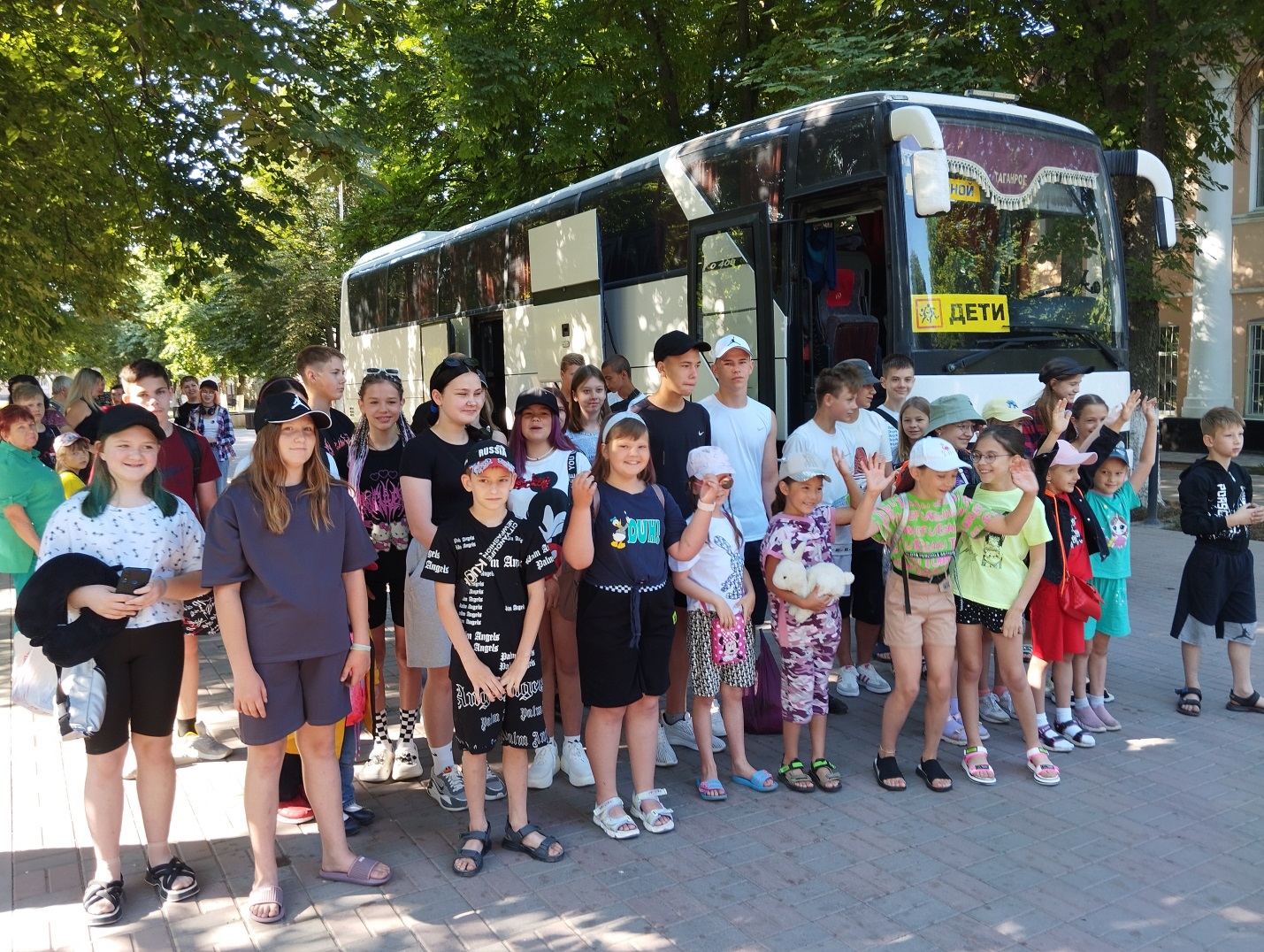 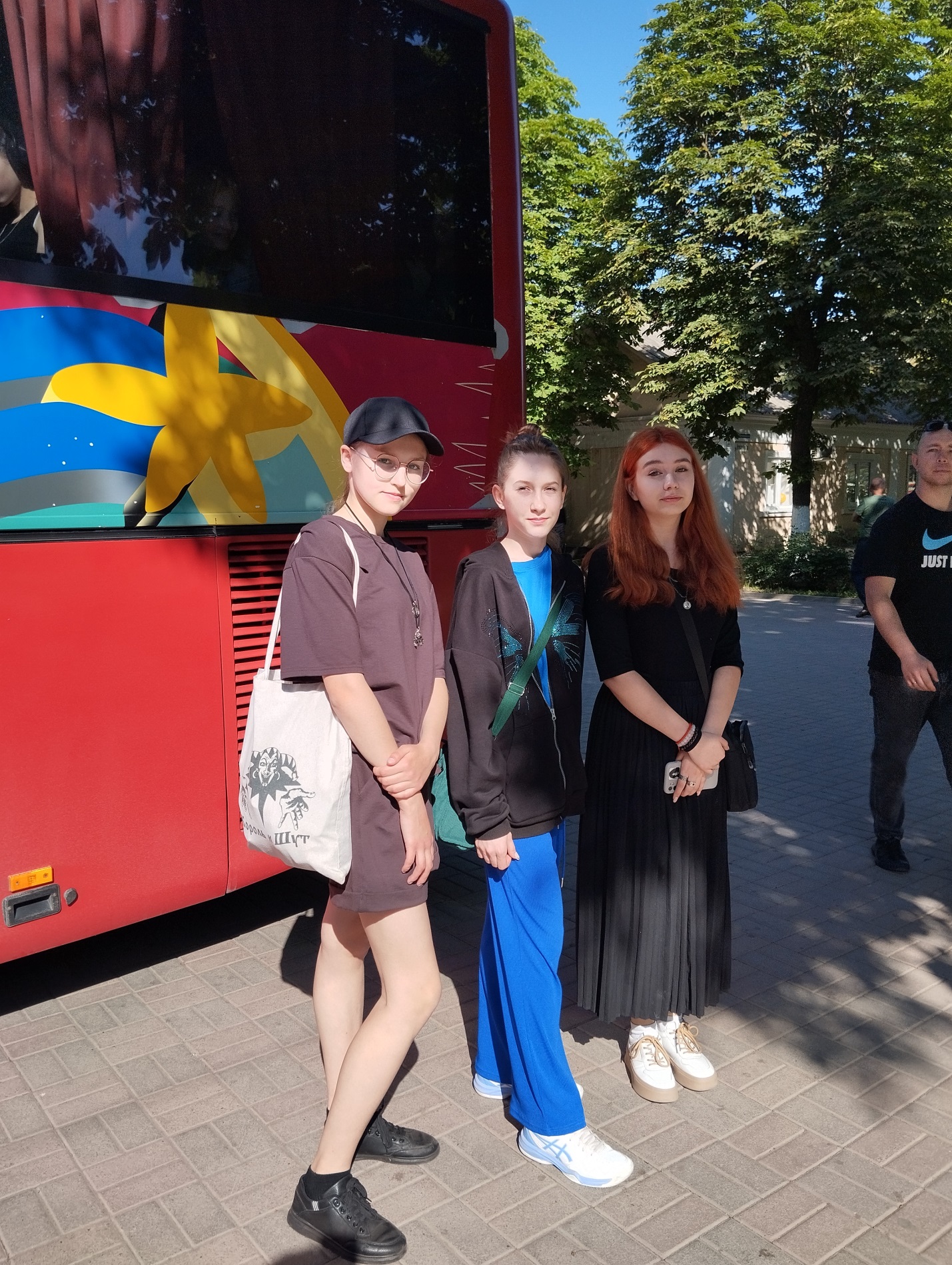 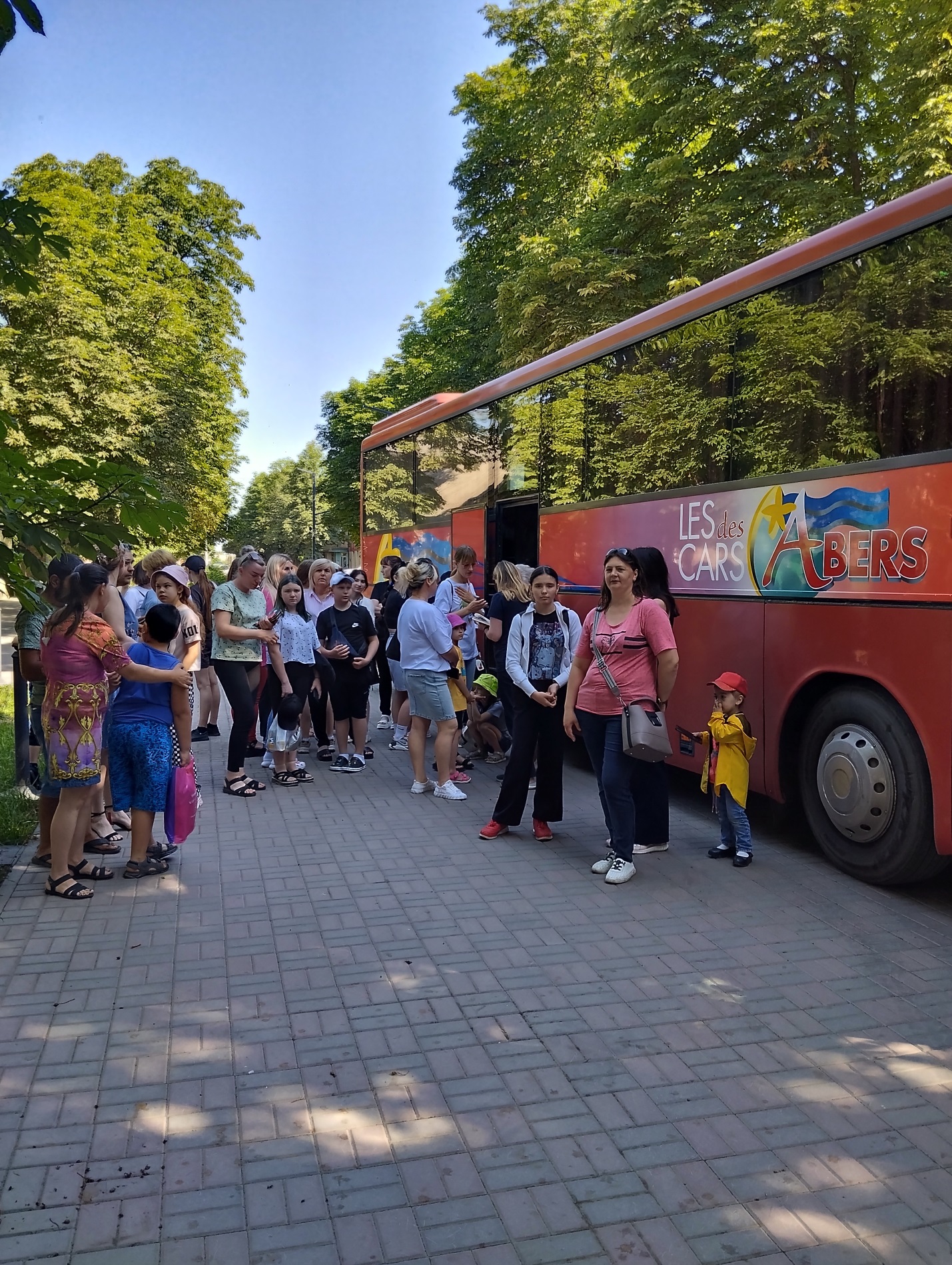 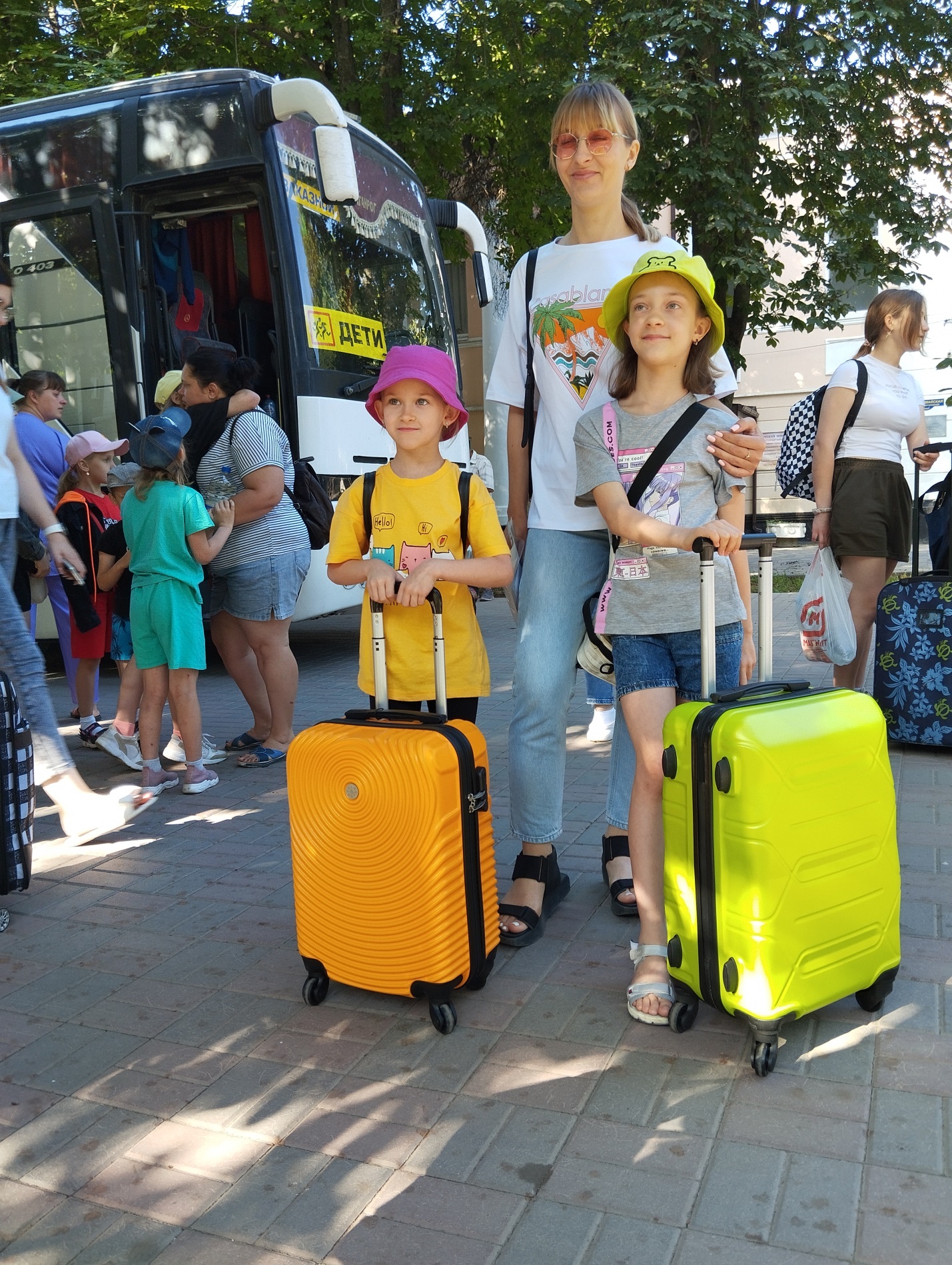 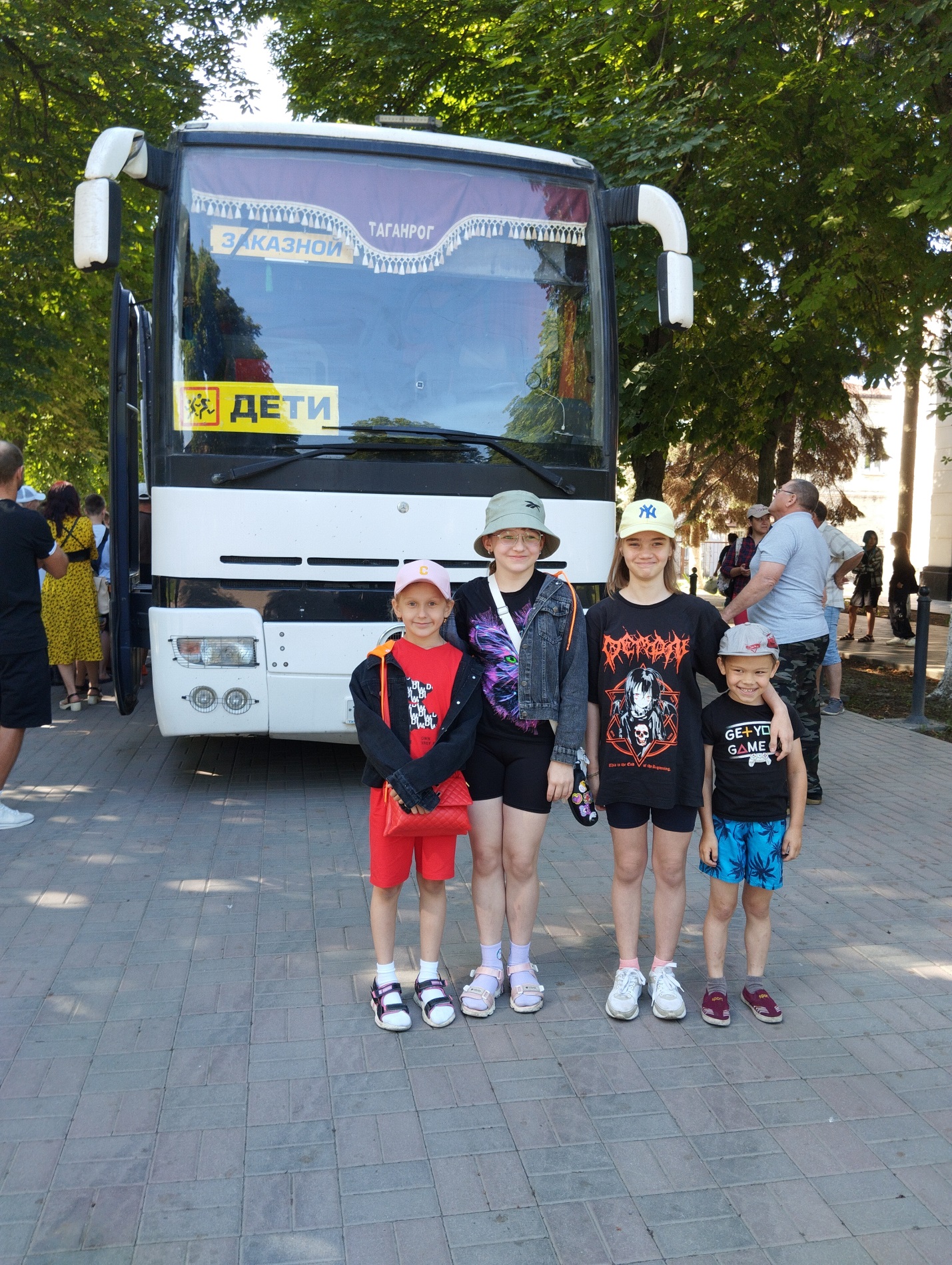 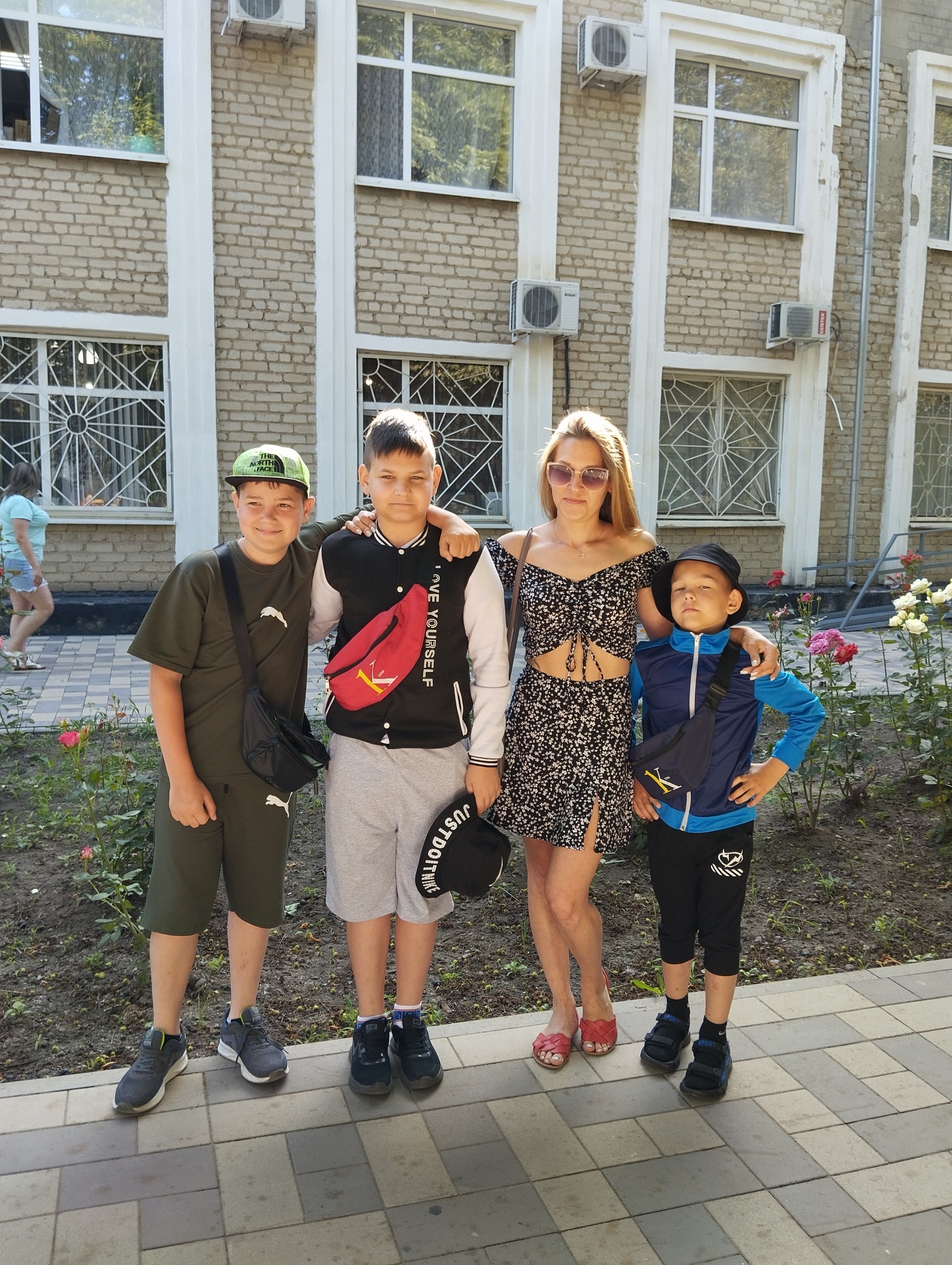 